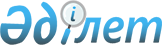 О некоторых вопросах реализации зерна государственных ресурсовПостановление Правительства Республики Казахстан от 15 марта 2003 года N 252      Правительство Республики Казахстан постановляет: 

      1. Министерству сельского хозяйства Республики Казахстан обеспечить реализацию закрытым акционерным обществом "Продовольственная контрактная корпорация" зерна государственных реализационных ресурсов в объеме до 300 тысяч тонн на внутреннем рынке республики посредством проведения открытых тендеров либо на товарной бирже. <*>       Сноска. В пункт 1 внесены изменения - постановлением Правительства РК от 23 июня 2003 г. N 592  . 

      2. Контроль за исполнением настоящего постановления возложить на Заместителя Премьер-Министра Республики Казахстан - Министра сельского хозяйства Респулики Казахстан Есимова А.С. 

      3. Настоящее постановление вступает в силу со дня подписания.       Премьер-Министр 

      Республики Казахстан 
					© 2012. РГП на ПХВ «Институт законодательства и правовой информации Республики Казахстан» Министерства юстиции Республики Казахстан
				